Me llamo _________________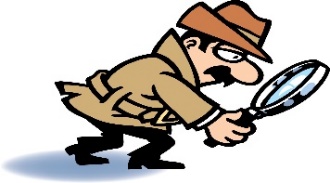 Vocabulary HuntBusca el vocabulario y rellena los blancos – Find the vocabulary and fill in the gaps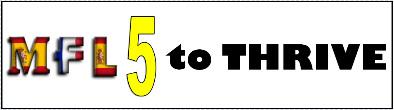 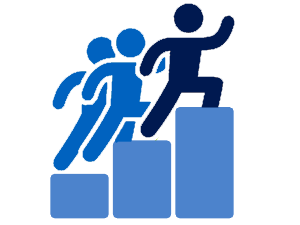 I have…(hair)Tengo el pelo……blonde……brown……red/ginger……grey……black… …long……short……shoulder-length……wavy……curly……straight…I have…(eyes)Tengo los ojos……brown……blue……green… I wear glasses.I have a beard.I have a moustache.